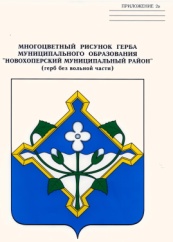 АДМИНИСТРАЦИЯ  НОВОХОПЁРСКОГО МУНИЦИПАЛЬНОГО  РАЙОНАВОРОНЕЖСКОЙ  ОБЛАСТИР А С П О Р Я Ж Е Н И Е«22» января 2024 года № 27-рл                            г. НовохопёрскВ соответствии  с постановлением администрации Новохопёрского муниципального района Воронежской области от 07.03.2023 № 99 «Об утверждении Порядка и сроков проведения аттестации кандидатов на должность руководителя и руководителя образовательной организации, подведомственной администрации Новохопёрского муниципального района Воронежской области» и в связи с наличием вакантной должности директора МКОУ «Центральская средняя общеобразовательная школа» (Воронежская область, Новохопёрский р-н, п. Централь, пер. Школьный, д. 11А):         1. Провести  аттестацию кандидатов  на вакантную должность директора МКОУ «Центральская средняя общеобразовательная школа».         2.  Установить срок приема документов на участие в аттестации с 26.01.2024г. по 29.02.2024г.         3. Отделу организационно-кадровой и контрольной работы  администрации муниципального района (Пыльнев) разместить на официальном сайте администрации муниципального района в сети «Интернет» объявление и опубликовать в районной газете «Вести» информационное сообщение о проведении аттестации на должность директора МКОУ «Центральская средняя общеобразовательная школа».          4.   Контроль за исполнением настоящего распоряжения возложить на заместителя главы администрации муниципального района Петрова К.В.              Глава муниципального района                                                                     В.В. КоролевО проведении аттестации кандидатов на должность руководителя образовательной организации, подведомственной администрации Новохопёрского муниципального района Воронежской области